Centro de Convenciones.Un centro de convenciones es un lugar construido con el propósito de juntar asambleas, conferencias, seminarios o agrupaciones de diferentes caracteres, sea comercial, empresarial, científico o religioso, entre otros.Factores necesarios para determinar un Centro de Convenciones● Congreso Regional, Nacional o Internacional● Número de asistentes● Tipo de congreso● ¿Incluye exposición comercial?● ¿Cuántos metros cuadrados?● ¿Cuántas sesiones se llevaran a cabo en forma simultánea?El organizador profesional de congresos (opc) debe tomar en cuenta lo siguiente:1. ¿Existe en el destino un lugar adecuado para llevar acabo el congreso de dimensiones y características planteadas?2. Accesibilidad: Aire y Tierra3. Hotelería: ¿Existen suficientes habitaciones para alojar a los congresistas esperados?4, Atractivos Turísticos: Aunque el objetivo principal de un congreso es académico, también es importante la convivencia, la cultura, esparcimiento y diversión. Un destino sin esos elementos no es un buen lugar para la reunión. Los acompañantes y las familias suelen viajar con los congresistas, sobre todo en periodos vacacionales y buscan sitios donde visitar.5. Costos: El destino puede contar con todo pero suele ser muy caro, a veces este solo factor puede evitar la asistencia de mucha gente que no tiene los recursos necesarios para pasar unos días en la localidad.6. Seguridad: Existen ciudades que reúnen los requisitos anteriores pero que sufren de cierto grado de inseguridad.7. Transporte local y tráfico: Los grandes congresos sobre todo los internacionales, requieren de un sistema de transporte efectivo y de buena calidad, para que los congresistas sean movilizados a los diferentes eventos del congreso.8. Servicios para congresos: Aunque la mayor parte de estos se pueden llevar desde otras ciudades es conveniente que el destino pueda satisfacer las necesidades de servicios audiovisuales, de traducción simultánea, montaje de exposiciones, equipo de cómputo, elaboración de señalización, entre otros.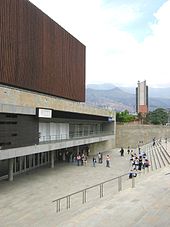 